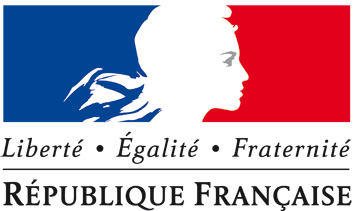 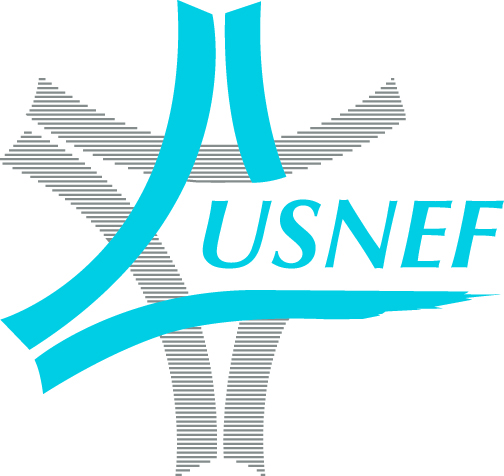 JOURNÉE D’INFORMATIONEQUIPEMENTS FRIGORIFIQUES SOUS PRESSION29 janvier 201514 h – 18 hAG2R -24 boulevard de Beaumont à RennesSalle BatzCafé d’accueil à partir de 13h30Introduction au nouveau CTP Valérie LASSERRE (USNEF)Le nouveau CTP – guide de lectureDidier DAVID (DREAL NORD PAS DE CALAIS)La mise en place de la documentationAlain GEORGES (STEF)Chapitre D – les tuyauteriesDominique CLOISEAU (Bureau Veritas)Chapitre E – les cas particuliersEric MARTIN (JOHNSON CONTROLS)Calendrier de mise en œuvre  / articulation avec les CTP 1, 2 et 3Didier DAVID (DREAL NORD PAS DE CALAIS)QUESTIONS / REPONSES18 heures - COCKTAIL -----------------------------------------------------------------------------------------------------------------------------COUPON-RÉPONSE à renvoyer à USNEF – 36 rue de Laborde – 75008 PARISAccompagné d’un chèque de 30 € par participant (réunion et cocktail inclus)Monsieur / Madame ……………………………………………………………….. SOCIÉTÉ ……………………………………..Adresse e.mail : ……………………………………………..Assistera à la réunion du 29 janvier 2015 sur les Equipements Frigorifiques sous PressionEt sera accompagné(e) de Monsieur / Madame ………………………………………………………………….SOCIÉTÉ……………………………………………. adresse e.mail …………………………………………………….…Ci-joint un chèque de 30 € x ……… soit : …………………. €